中国证监会机关关于2020年度考试录用参照公务员法管理事业单位工作人员面试公告根据公务员录用工作有关规定，按照中国证监会的统一部署，2020年度中国证监会机关公务员招录面试定于2020年6月13日（周六）进行，现就有关事宜公告如下：面试名单    二、面试时间、地点	（一）时间：2020年6月13日上午9:00（周六）（二）地点：中国证监会机关办公大楼地址：北京市西城区金融大街19号富凯大厦A座联系电话：010-88061205三、面试具体要求 （一）参加面试的考生须携带以下材料：1. 本人身份证原件；2. 公共科目笔试准考证原件；3. 考试报名登记表（贴好照片，如实、详细填写个人学习、工作经历，时间必须连续，并注明各学习阶段是否在职学习，取得何种学历和学位）；4. 本（专）科、研究生各阶段学历、学位证书原件；5. 英语四（六、八）级证书原件或成绩单原件（根据职位要求提供）；6. 相关专业资格证书原件（根据职位要求提供）；7. 所获各种奖励证书原件；8. 除上述材料外，考生需按照身份类别，准备以下材料：应届毕业生携带学生证和所在学校加盖公章的报名推荐表（须注明培养方式）原件。社会在职人员携带所在单位人事部门盖章的推荐信（附件2），推荐信中需注明考生政治面貌，工作单位详细名称、地址，单位人事部门联系人和办公电话。现工作单位与报名时填写单位不一致的，还需提供离职有关材料。在职考生开具所在单位推荐信确有困难的，需提前与所报考单位（部门）联系，经招录单位同意，可在体检和考察时提供。留学回国人员携带教育部留学服务中心认证的国外学历学位认证书原件。待业人员携带所在街道或存档人才中心出具的待业情况说明（附件3），需注明考生政治面貌和出具说明单位联系人和办公电话。9. 职位要求的其他材料。上述材料需准备复印件。其中报名登记表、报名推荐表留存原件，其余材料查验原件，留存复印件。（二）凡参加面试考生请于面试当日8:30准时报到，进行资格复审和面试顺序抽签。截至8:30没有进入候考室的考生，取消面试资格，请考生确保联系电话畅通。（三）考生应对本人报考信息的真实性负责，凡不符合报考资格条件、有关主要信息不实、弄虚作假的考生，一经查实即取消面试和录用资格，并将记录有关情况。（四）考生参加面试期间的食宿、交通费用由考生自理，请考生安排好行程，并注意安全。四、乘车路线图中标A处为富凯大厦：（一）飞机：乘坐机场大巴（机场-西单线）到西单站下车，换乘1号线地铁至复兴门站，向北500米。（二）火车：北京站：乘2号线地铁至复兴门站，向北500米。北京南站：乘4号线在地铁宣武门站转2号线至复兴门站,向北500米。北京北站：乘地铁2号线至复兴门站，向北500米。北京西站：乘387、694路公共汽车至儿童医院站，向东480米。五、联系人及联系电话 联系人：赵凡联系电话：010-88061205六、其他注意事项关于面试原则、方式、考察（体检）人选产生办法等事项参见中国证监会网站（www.csrc.gov.cn）发布的《中国证监会关于2020年度考试录用参照公务员法管理事业单位工作人员招录面试工作安排的公告》。附件：1.放弃面试资格声明2.单位推荐信3.待业情况说明中国证券监督管理委员会人事教育部                          2020年6月5日职位名称及代码进入面试最低分数姓名准考证号备注非上市公众公司监管部监管一处一级主任科员及以下
（400141003001）65.100薛麦155111012500613非上市公众公司监管部监管一处一级主任科员及以下
（400141003001）65.100蒋婕155111012500712非上市公众公司监管部监管一处一级主任科员及以下
（400141003001）65.100姚致远155111012501222非上市公众公司监管部监管一处一级主任科员及以下
（400141003001）65.100张超155111012501723非上市公众公司监管部监管一处一级主任科员及以下
（400141003001）65.100张蓉155133320112115非上市公众公司监管部监管二处一级主任科员及以下
（400142003001）72.450侯雪峰155111010501122非上市公众公司监管部监管二处一级主任科员及以下
（400142003001）72.450薛岩青155111010501615非上市公众公司监管部监管二处一级主任科员及以下
（400142003001）72.450王伟平155111010501620非上市公众公司监管部监管二处一级主任科员及以下
（400142003001）72.450伊强155111012500603非上市公众公司监管部监管二处一级主任科员及以下
（400142003001）72.450陈奉春155111012500809证券基金机构监管部综合处一级主任科员及以下
（400140005001）70.225刘冰155111012501112证券基金机构监管部综合处一级主任科员及以下
（400140005001）70.225李偲155111012501216证券基金机构监管部综合处一级主任科员及以下
（400140005001）70.225任红颖155111012501514证券基金机构监管部综合处一级主任科员及以下
（400140005001）70.225张梦婷155143013402913证券基金机构监管部综合处一级主任科员及以下
（400140005001）70.225明瀚翔155144010202715期货监管部监管二处一级主任科员及以下
（400140007001）67.850杨富勇155111010501812递补期货监管部监管二处一级主任科员及以下
（400140007001）67.850吴晋宇155111012500830期货监管部监管二处一级主任科员及以下
（400140007001）67.850倪钰洁155111012501106期货监管部监管二处一级主任科员及以下
（400140007001）67.850张璇155131012100719期货监管部监管二处一级主任科员及以下
（400140007001）67.850王鹏155144010201127期货监管部监管五处一级主任科员及以下
（400140007003）67.875白迪155111010501508期货监管部监管五处一级主任科员及以下
（400140007003）67.875马长捷155111012500428期货监管部监管五处一级主任科员及以下
（400140007003）67.875李雪155111012500513期货监管部监管五处一级主任科员及以下
（400140007003）67.875李宗龙155111012501319期货监管部监管五处一级主任科员及以下
（400140007003）67.875胡凌霄155134010902013期货监管部监管三处一级主任科员及以下
（400141007001）61.800徐铭一155111012500201期货监管部监管三处一级主任科员及以下
（400141007001）61.800韩雷静155111012500506期货监管部监管三处一级主任科员及以下
（400141007001）61.800董凯155111012501217期货监管部监管三处一级主任科员及以下
（400141007001）61.800王华琛155111012501822期货监管部监管三处一级主任科员及以下
（400141007001）61.800陈家好155142010303308稽查局（首席稽查办公室）处室一级主任科员及以下
（400142008001）74.250郭林杰155111010500527稽查局（首席稽查办公室）处室一级主任科员及以下
（400142008001）74.250朱士琳155111010500815稽查局（首席稽查办公室）处室一级主任科员及以下
（400142008001）74.250田沛雨155111012500822稽查局（首席稽查办公室）处室一级主任科员及以下
（400142008001）74.250吴波155111012501018稽查局（首席稽查办公室）处室一级主任科员及以下
（400142008001）74.250张宇155113011100212法律部（首席律师办公室）处室一级主任科员及以下
（400142009001）63.900王亮155111010500408法律部（首席律师办公室）处室一级主任科员及以下
（400142009001）63.900季冬梅155111010500611法律部（首席律师办公室）处室一级主任科员及以下
（400142009001）63.900牛颖秀155111010501009法律部（首席律师办公室）处室一级主任科员及以下
（400142009001）63.900吴凌畅155111010501327法律部（首席律师办公室）处室一级主任科员及以下
（400142009001）63.900刘一玮155111012500205法律部（首席律师办公室）处室一级主任科员及以下
（400142009001）63.900李逸斯155111012500320法律部（首席律师办公室）处室一级主任科员及以下
（400142009001）63.900杨冉155111012501027法律部（首席律师办公室）处室一级主任科员及以下
（400142009001）63.900延柄斗155111012501913法律部（首席律师办公室）处室一级主任科员及以下
（400142009001）63.900李惠雯155121154302208递补法律部（首席律师办公室）处室一级主任科员及以下
（400142009001）63.900唐鸿儒155132010101622会计部（首席会计师办公室）处室一级主任科员及以下
（400141011001）67.625袁瑜155111010500226会计部（首席会计师办公室）处室一级主任科员及以下
（400141011001）67.625宋凌霄155111010500426会计部（首席会计师办公室）处室一级主任科员及以下
（400141011001）67.625吴冰155111010500802会计部（首席会计师办公室）处室一级主任科员及以下
（400141011001）67.625任一丹155111010500830会计部（首席会计师办公室）处室一级主任科员及以下
（400141011001）67.625李文静155111010501102会计部（首席会计师办公室）处室一级主任科员及以下
（400141011001）67.625张洪瑞155111010501401会计部（首席会计师办公室）处室一级主任科员及以下
（400141011001）67.625贾男155111012500202会计部（首席会计师办公室）处室一级主任科员及以下
（400141011001）67.625郭腾飞155111012500211会计部（首席会计师办公室）处室一级主任科员及以下
（400141011001）67.625刘天一155111012501013会计部（首席会计师办公室）处室一级主任科员及以下
（400141011001）67.625晏晨丽155131011604527国际合作部（港澳台事务办公室）外事处一级主任科员及以下
（400140012001）60.775朱昱夏155111012500313国际合作部（港澳台事务办公室）外事处一级主任科员及以下
（400140012001）60.775王欣然155111012500512国际合作部（港澳台事务办公室）外事处一级主任科员及以下
（400140012001）60.775衣然155111012501405国际合作部（港澳台事务办公室）外事处一级主任科员及以下
（400140012001）60.775陆洋155133320112425递补国际合作部（港澳台事务办公室）外事处一级主任科员及以下
（400140012001）60.775杨雅兰155134010902201国际合作部（港澳台事务办公室）监管合作三处一级主任科员及以下
（400140012002）73.800李书轩155111010500206国际合作部（港澳台事务办公室）监管合作三处一级主任科员及以下
（400140012002）73.800徐昊天155111010500405国际合作部（港澳台事务办公室）监管合作三处一级主任科员及以下
（400140012002）73.800汪志昊155111010500503国际合作部（港澳台事务办公室）监管合作三处一级主任科员及以下
（400140012002）73.800徐润155111012500516国际合作部（港澳台事务办公室）监管合作三处一级主任科员及以下
（400140012002）73.800宋斌155131012100609投资者保护局监督检查处一级主任科员及以下
（400142013001）72.475毛春联155111012500905投资者保护局监督检查处一级主任科员及以下
（400142013001）72.475赵宇婷155111012501218投资者保护局监督检查处一级主任科员及以下
（400142013001）72.475黄慧颖155111012501418投资者保护局监督检查处一级主任科员及以下
（400142013001）72.475张迈155111012501428投资者保护局监督检查处一级主任科员及以下
（400142013001）72.475卓一丹155111012501729公司债券监管部监管四处一级主任科员及以下
（400140014001）69.575张柯155111010501019公司债券监管部监管四处一级主任科员及以下
（400140014001）69.575刘鸿诚155111010501311公司债券监管部监管四处一级主任科员及以下
（400140014001）69.575徐海波155111012500329公司债券监管部监管四处一级主任科员及以下
（400140014001）69.575太巍155111012501613公司债券监管部监管四处一级主任科员及以下
（400140014001）69.575陈宇豪155152280712801人事教育部（党委组织部）处室一级主任科员及以下
（400140017001）74.475邓园园155111010500606人事教育部（党委组织部）处室一级主任科员及以下
（400140017001）74.475高见155111010500704人事教育部（党委组织部）处室一级主任科员及以下
（400140017001）74.475马少杰155111012501606人事教育部（党委组织部）处室一级主任科员及以下
（400140017001）74.475刘畅155111012502002人事教育部（党委组织部）处室一级主任科员及以下
（400140017001）74.475吴奇龙155131012101026人事教育部（党委组织部）处室一级主任科员及以下
（400140017002）65.925左蒙155111012501504人事教育部（党委组织部）处室一级主任科员及以下
（400140017002）65.925王健伟155111012501705人事教育部（党委组织部）处室一级主任科员及以下
（400140017002）65.925郭长鹏155113011100216人事教育部（党委组织部）处室一级主任科员及以下
（400140017002）65.925原璐璐155114010101712人事教育部（党委组织部）处室一级主任科员及以下
（400140017002）65.925赵伟155137010200101人事教育部（党委组织部）处室一级主任科员及以下
（400142017001）73.350李祥155111010500711人事教育部（党委组织部）处室一级主任科员及以下
（400142017001）73.350颜铭亮155111010500812人事教育部（党委组织部）处室一级主任科员及以下
（400142017001）73.350张雅婧155111010500814人事教育部（党委组织部）处室一级主任科员及以下
（400142017001）73.350徐丹155111012500230人事教育部（党委组织部）处室一级主任科员及以下
（400142017001）73.350张祺155111012500318党委宣传部（党委群工部）综合处一级主任科员及以下
（400142019001）62.750张震155111010501606党委宣传部（党委群工部）综合处一级主任科员及以下
（400142019001）62.750王立155111012500315党委宣传部（党委群工部）综合处一级主任科员及以下
（400142019001）62.750刘湘苡155112010100326党委宣传部（党委群工部）综合处一级主任科员及以下
（400142019001）62.750魏光亮155137010200624递补党委宣传部（党委群工部）综合处一级主任科员及以下
（400142019001）62.750朱军伟155141010104613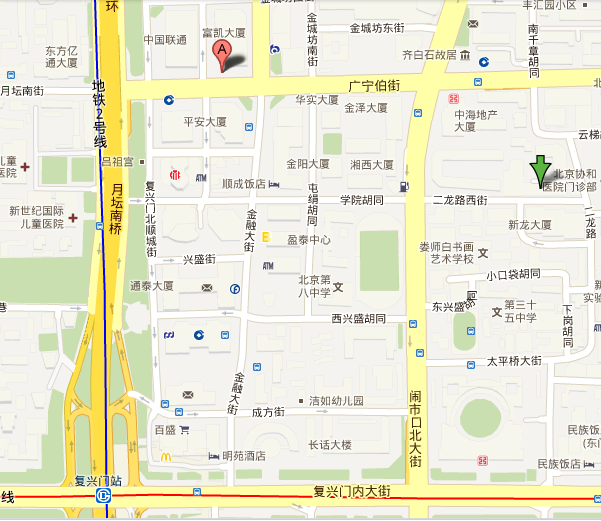 